МБДОУ «Солгонский детский сад»Проект«След войны в моей семье»для детей средней группы (3-4)Сроки реализации - январь-май                                Участники: воспитанники средней группы «Пчелки»,воспитатели, родители.2020гДолгосрочный проект к 9 мая в средней группе (3-4года)«След войны в моей семье»Продолжительность проекта: долгосрочный 11 нед.Тип проекта: познавательно-творческий. Участники проекта: воспитатели, дети, родители.Интеграция образовательных областей: социально-коммуникативное развитие, познавательное развитие, речевое развитие, физическое развитие, художественно-эстетическое развитие.Основные формы реализации проекта: беседы, прослушивание песен, просмотр аудио-фильмов, детское творчество, работа с родителями, экскурсии.Возраст детей: 3-4 годаАктуальность проекта: Этот год - это юбилейный год для нашей Родины. Это  75-летие со дня Великой победы - победы нашей страны над фашисткой Германией. Наши дети, дети средней группы не знают о событии которое перевернуло судьбы всего мира.Проблема: Незнание детьми праздника Дня победы, о ветеранах ВОв, о детях войны.Обоснование проблемы:Недостаточное внимание родителей к празднику день победы.Нет знаний у детей о ВОВ, о существовании праздника в России - день победы.Цель: Знакомство детей с военной тематикой, в игровой и творческой форме, своевременный вклад в духовное, нравственное развитие ребенка.Задачи проекта:Для детей:Формировать представления детей о людях военных профессий, о героях прошедшей войны.Формировать представление детей о военной технике и о ее предназначении.Обратиться к родителям и родственникам с просьбой рассказать о прадедушках и прабабушках, участвовавших в боевых действиях переживших войну.Воспитывать у детей гордость и уважение к ветеранам ВОВ, чувство гордости за родину, умение слушать взрослых.Обогащение словарного запаса ( летчик, танкист, армия, защитник, праздник, Родина, герой, победа, солдат, моряк)Для педагогов:стимулировать возникший детский интереспомочь каждому ребенку иметь представление о людях военной профессии и военной технике.Для родителей: Предложить вместе с детьми понаблюдать за военными ( выправка, поведение, форма) Провести беседу с детьми о военных и военной технике.Привлечь родителей к проектной деятельности.Изготовление атрибутов к игровым ситуациям на военную тематику.Продукты проекта:Для детей: Выставка детского творчества, и совместных работ родителей и детей.Для родителей:Оформление приемной Оформление информационного стендаПапка передвижка к 9 мая.      Ожидаемые результаты:Для детей: Создание атмосферы праздника в День победы.С радостью и с удовольствием рисуют, и играютРазвитие познавательного интереса детей, расширение представлений о людях одержавших победу.Расширится и активизируется словарный запас по теме.Участие совместной деятельности родителей и детей.Для родителей:Видеть интерес у ребенка знание и уважение к истории.Участие совместной деятельности родителей и детейРазмещение информации о проекте и его результатВыражение благодарности всем кто помогал в проведении проекта.Для педагогов:Видеть как дети узнают свою историю2.Осуществляют инновационную деятельность     3.Повышают профессиональный уровень     4.Развитие у детей коммуникативных навыков, умение работать в командеПланирование по неделям.1 этап – подготовительныйподобрать и систематизировать наглядный материал по теме проекта,подобрать художественную литературу по теме для чтения детям (стихи, сказки, рассказы),подбор консультаций для родителей ,изготовление папки-передвижки  для родителей.разработка дидактических игр, бесед2 этап - основнойЦель: выполнение основных мероприятий, необходимых для достижения поставленной цели.3  этап. Заключительный.анализ  полученных результатов реализации проекта в соответствии с поставленной целью и ожидаемыми результатами.оформление стенда по проекту.презентация на педсовете ДОУ.Реализация проекта: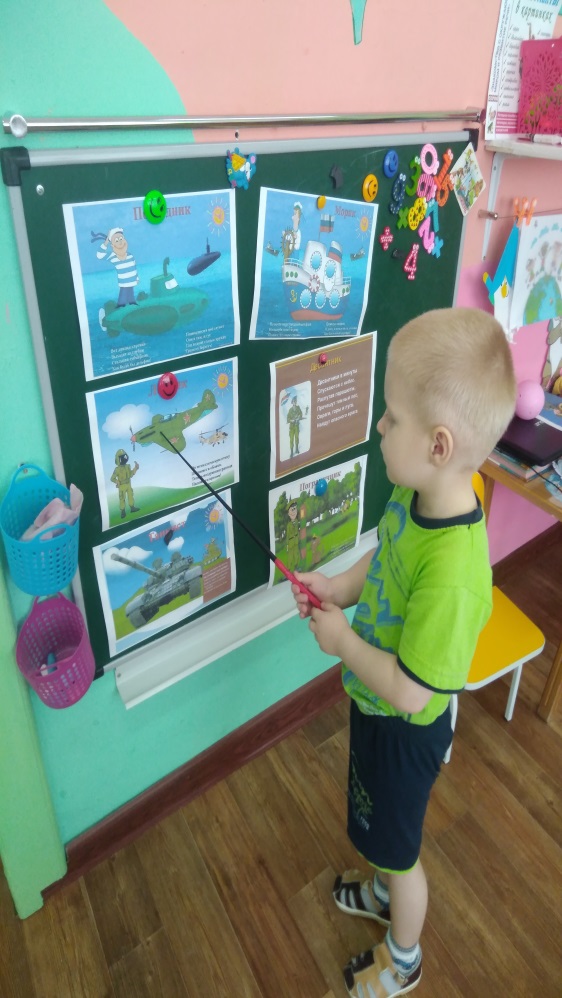 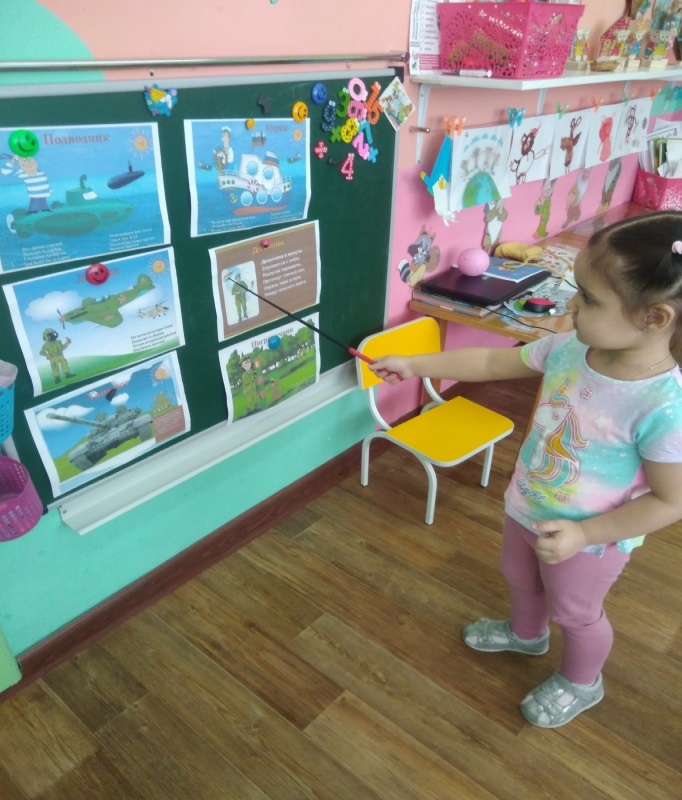 Изучив иллюстрации с военными профессиями, мы выяснили, что эти профессии очень важны и очень нужны для нашей страны, и мы под надежной защитой.Конструирование  из строительного материала гаража для военной техники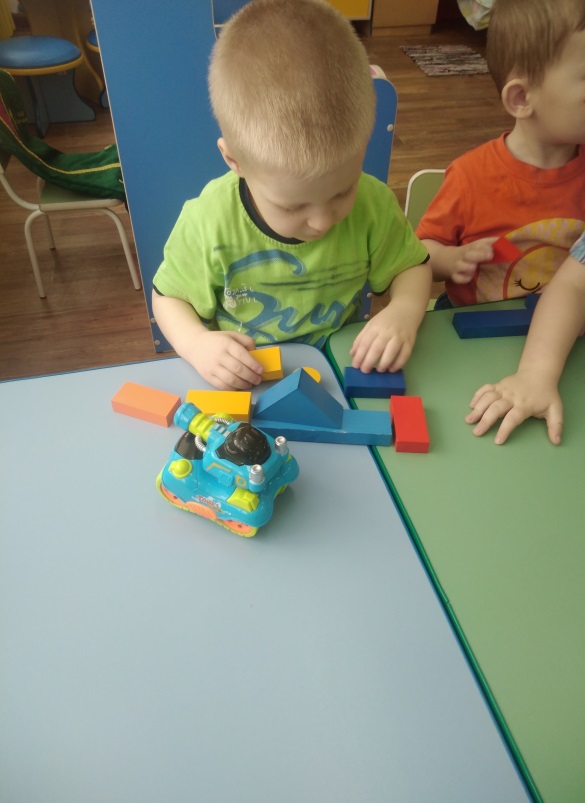 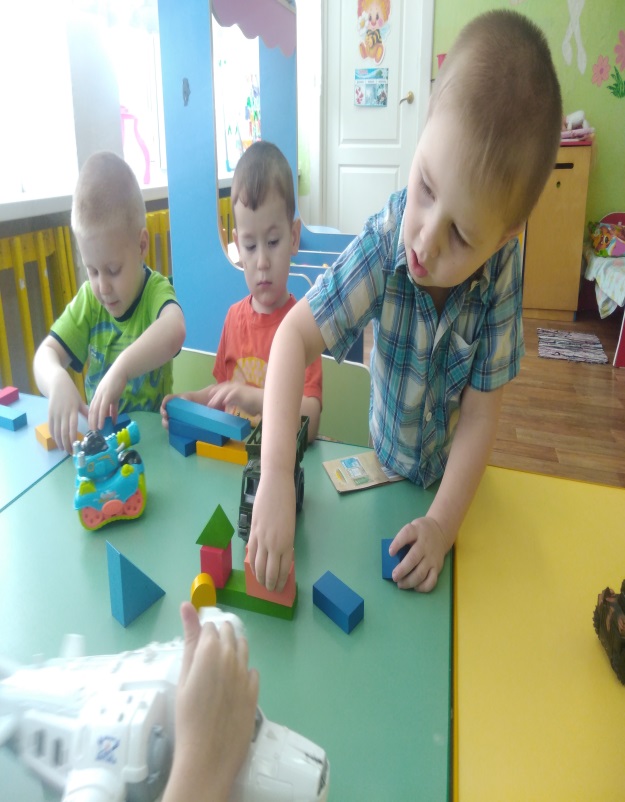 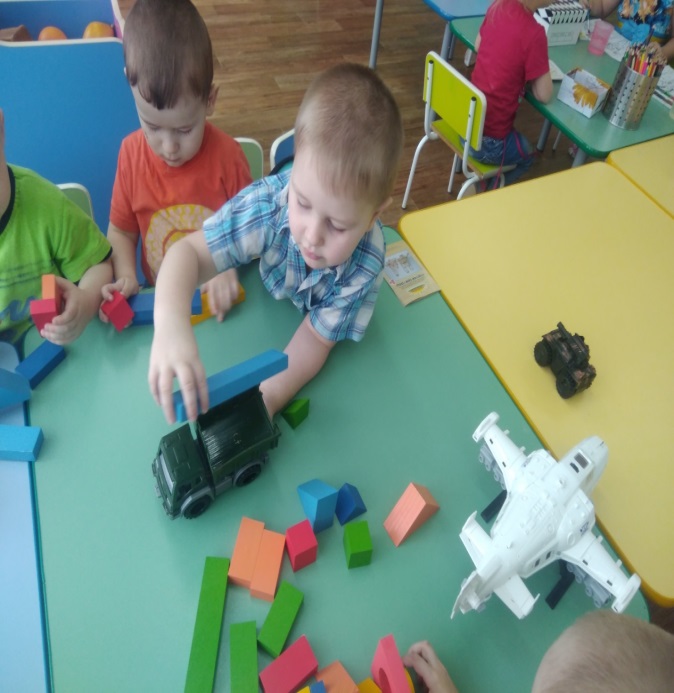 Аппликация поздравительная открытка «гвоздики»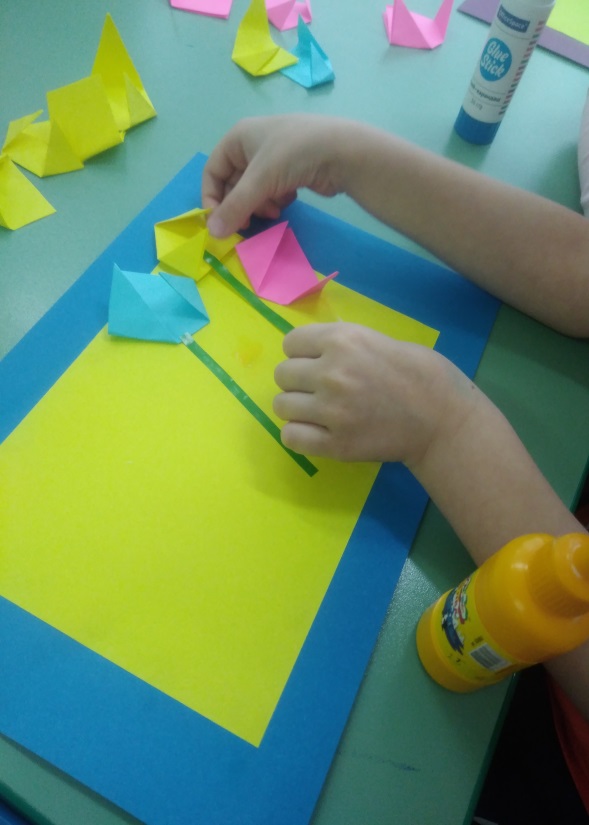 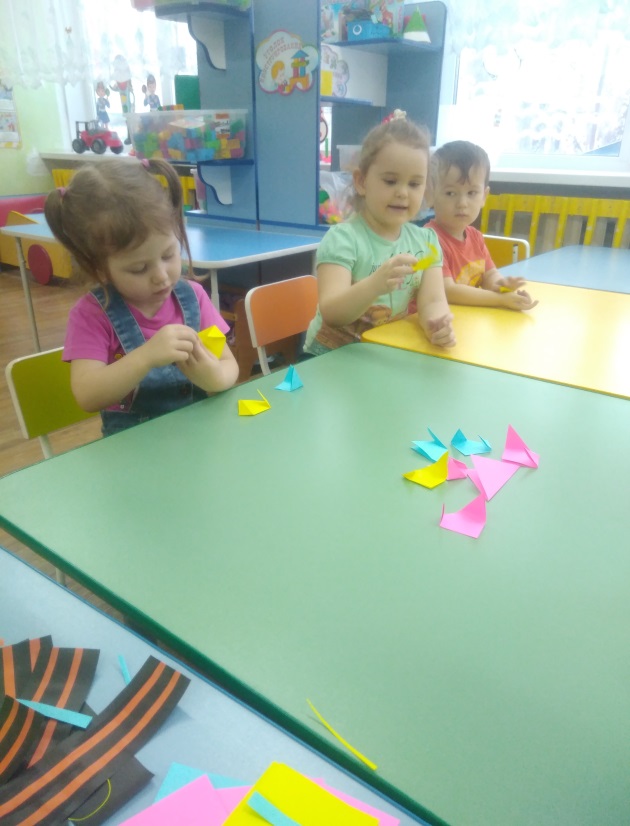 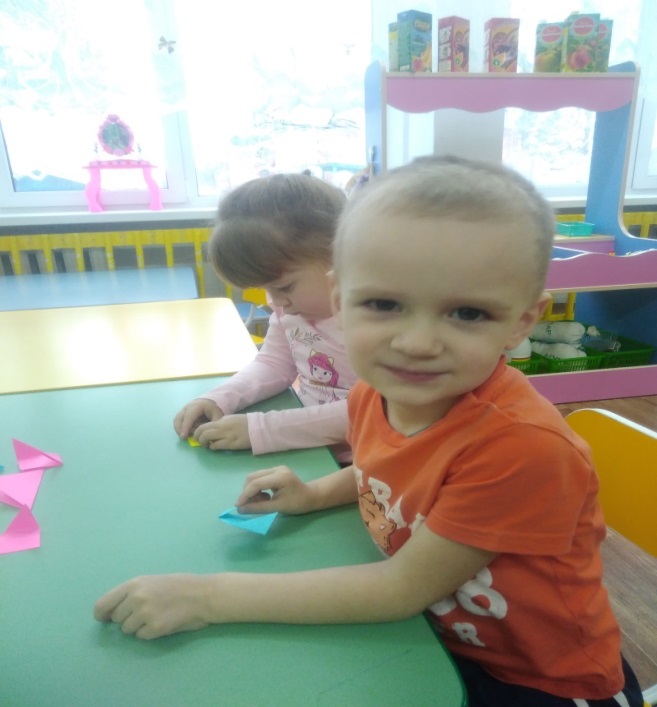 Поздравительную открытку  «Гвоздики» сделали в технике оригами, так как это необычно, интересно, во время изготовления открытки (аппликации)  дети развивали  мелкую моторику рук. Дети по завершению работы дети были в восторге. Так же для аппликации мы сами делали георгиевскую ленту, у нас получилась очень красивая и не обычная поздравительная открытка.Рассказ «стальное колечко» К. Паустовский.На занятии  по ознакомлению с художественной литературой, при чтение рассказа  К. Паустовского «Стальное колечко» дети слушали очень внимательно, для них этот рассказ был интересен и познавателен. Они очень сопереживали девочке Варе, которая потеряла свое колечко в снегу. Но  когда Варя его нашла ,ребята очень обрадовались. Эмоциональная отзывчивость и чувство сопереживания показали, что дети добры и отзывчивы, способны прийти на помощь.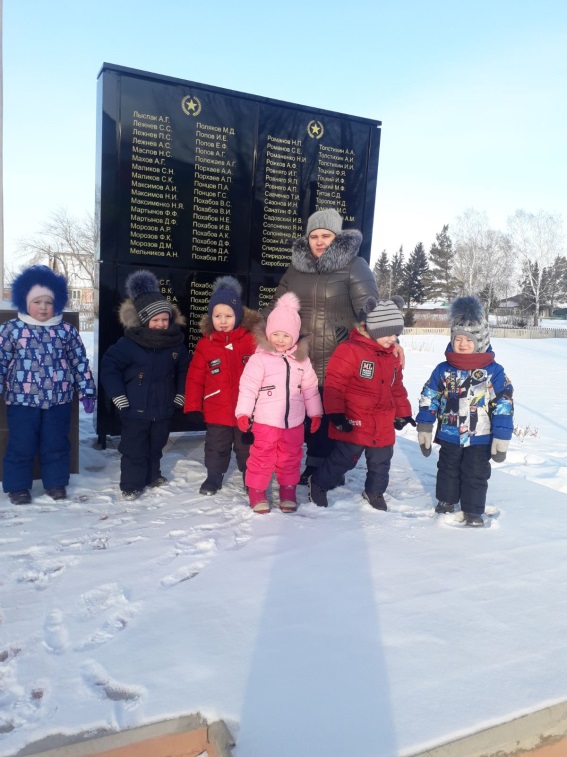 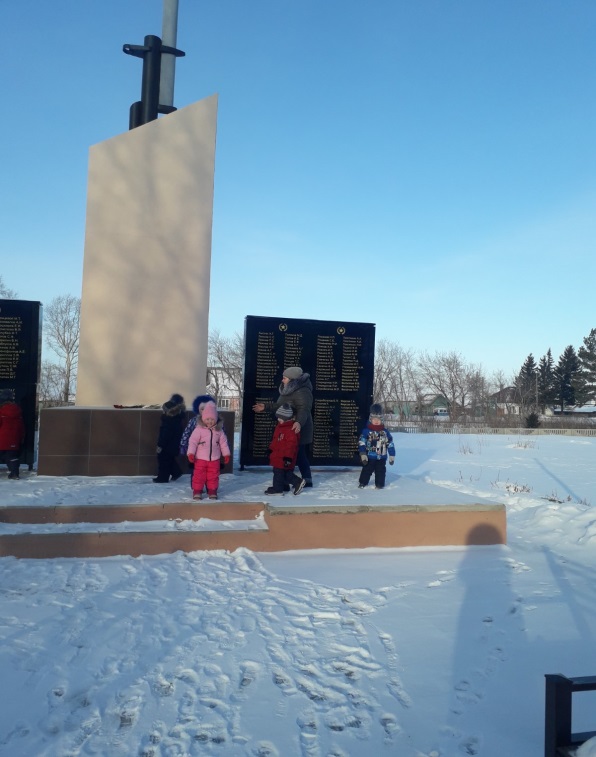 Целевая прогулка к памятнику «Памяти и скорби» в селе Солгон. Мы с детьми выяснили, что этот памятник был построен в память героям нашей малой Родины, погибшим участникам в Великой Отечественной войне, защищавших нас от фашистов. На памятнике написаны фамилии наших односельчан-героев, защищавших нашу страну. Цель прогулки - показать детям, что мы не забываем наших героев, которые нас защищали,  всегда о них помним и гордимся ими. В торжественный праздник День победы возлагаем цветы. Хочется, чтоб наше подрастающее поколение тоже гордились нашими героями. Изображение салюта (способом нетрадиционной техникой рисования) с помощью печати втулкой.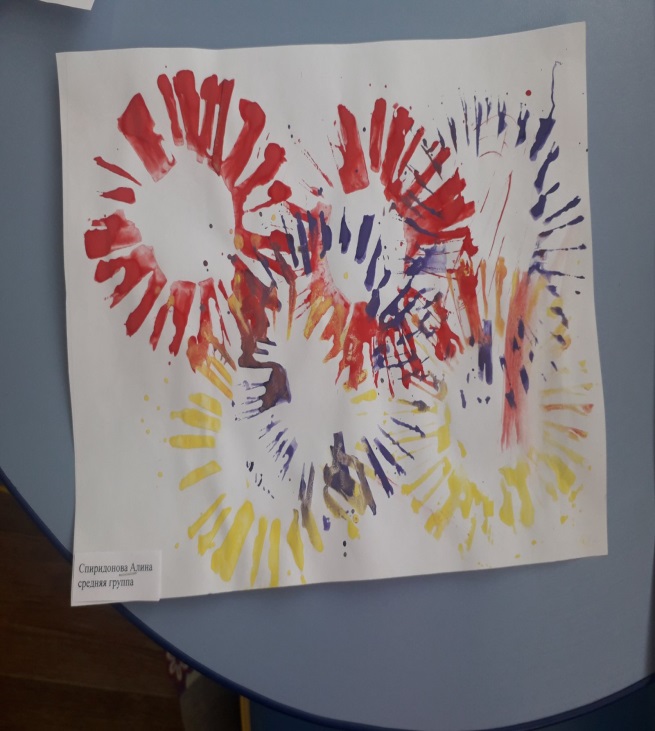 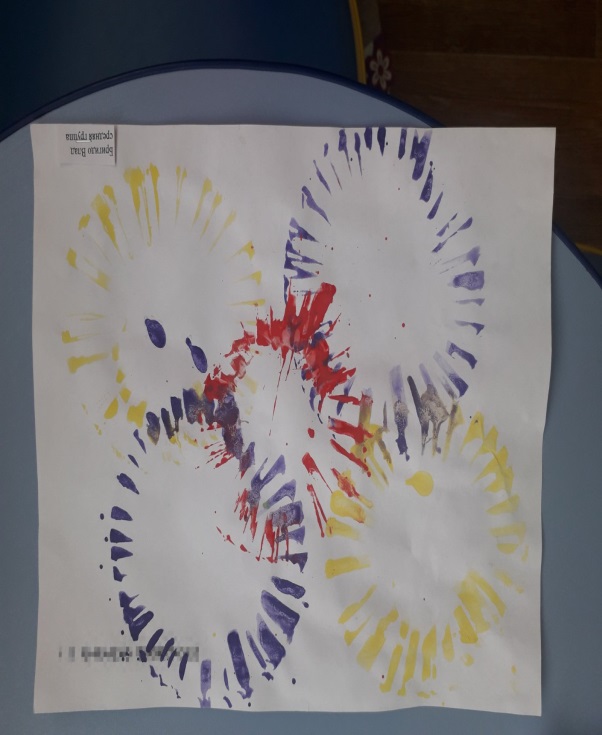 На занятии по изобразительной деятельности воспитанники изображали салют в нетрадиционной технике рисования.Воспитание у детей доброго отношения  к ветеранам и детям Вов, чувства гордости и радости  за благородные поступки.  Проявление  интереса к рисованию салюта в сотворчестве с педагогом. Освоение способа печати и рисования с помощью штампа.  Игры с разрезными картинками «Собери картинку»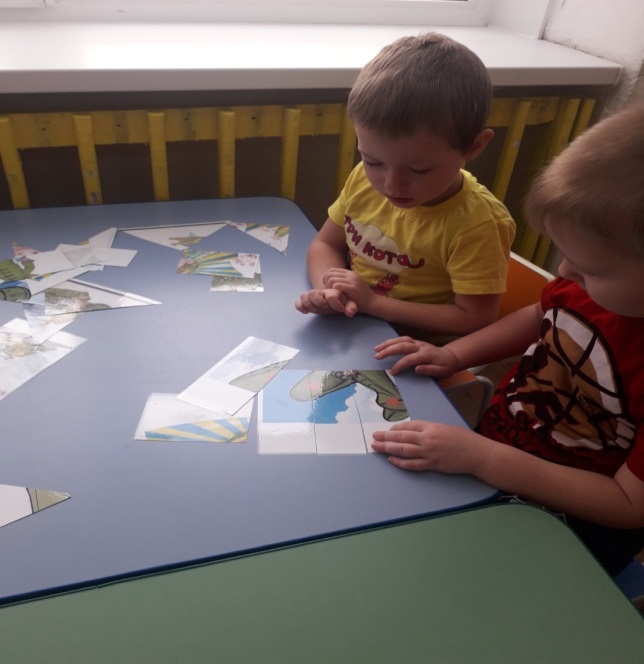 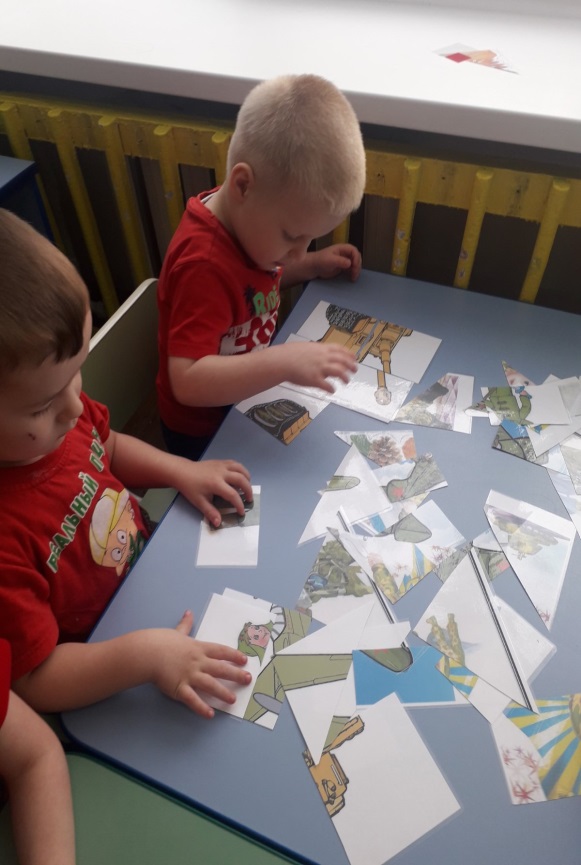 1нед.Рассматривание иллюстраций, фото (военные профессии) дать начальное представление.Прослушивание военных песен( катюша, солдатский котелок)Целевая экскурсия к памятнику «Памяти и скорби»2нед.Беседа, рассматривание и обыгрывание игрушек (военная техника)Аппликация (Гвоздики в технике оригами)Чтение рассказа «Стальное колечко»3нед.Рисование нетрадиционными техниками (Вот какой у нас салют)Постройки из строительного материала (военная техника)Отгадывание загадок на военную тематику.4нед.Просмотр сказки  «О мальчише – кибальчише»)Игры с разрезными картинками.( самолеты, танки, солдаты, корабли, автоматы)С.р. игра (Военный госпиталь)5недИгровая ситуация (маленький капитан)Рассматривание иллюстраций ( корабли, и танки ВОВ)Создание аппликации (кораблик)6нед.Заучивание стихотворения А.Барто (Матросская шапка)Рассматривание фотографий и иллюстраций (самолеты ВОВ)Чтение рассказа (Как Сережа на войну ходил)7нед.С.р игра (Моряки)Аппликация (самолеты)Прослушивание песен ( Катюша, Алеша ….)8нед.П.и (самолеты и корабли)Рисование (Вечный огонь)Чтение сказки (Арбузный переулок) Драгунский.Д.и. военная профессия каким видом транспорта защищают наши границы.9нед.Лепка (танк)Выкладывание из счетных палочек (танк, самолет)Просмотр мультфильма (Легенда о старом маяке)10нед.Заучивание стихотворения А.Барто (Самолет построим сами)Просмотр сказки ( Солдатская сказка)Игровая ситуация (танкист)11нед.Соревнование мальчиков (ходьба, бег, ползание, подлезание, метание)Коллективная работа (Спасибо за победу)Поход к памятнику в праздник 9 мая вместе с родителями.